Выполнить задание по прикладной композиции.Тема: "Морское царство" Декоративная композиция. На 1 этапе выполнить зарисовки ракушек, растений, рыб, морских обитателей. Формат А-5( карандаш, гелевая ручка).2-3 листа.На втором этапе: стилизация и заполнение изображения декоративными элементами.На третьем этапе идет составление композиции на формате А-3.. Связываем и соединяем морских обитателей и растительные формы друг с другом. Для декоративной подачи используем законы: ритм, умение компоновать и стилизовать.Работа ведется в графической технике, используя линию и пятно. 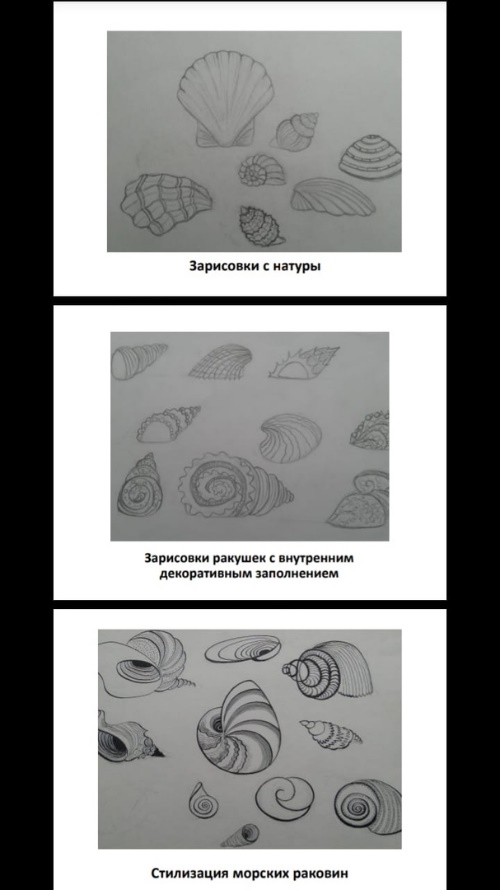 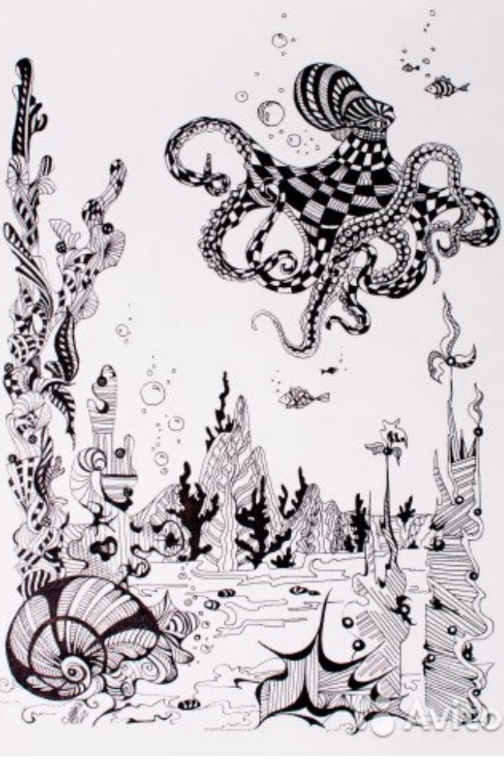 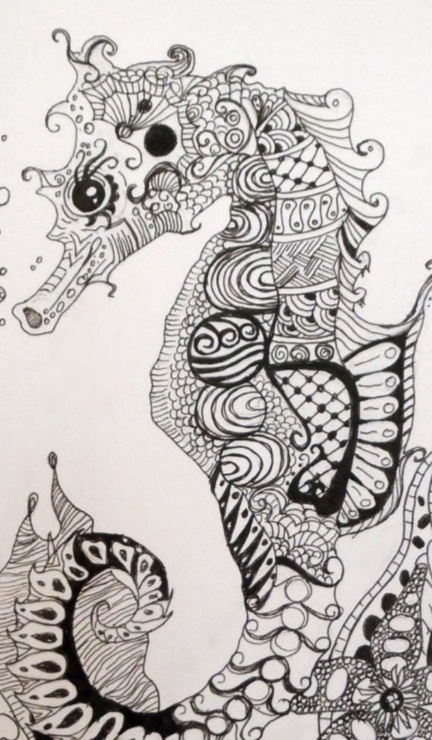 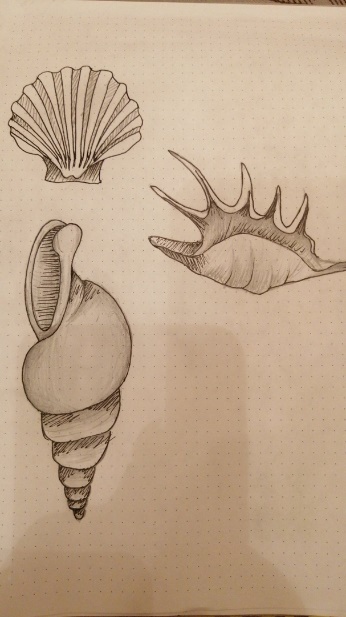 